Государственное учреждение культуры ”Шарковщинская централизованная библиотечная система“ приглашает к сотрудничеству и софинансированиюв рамках гуманитарного проекта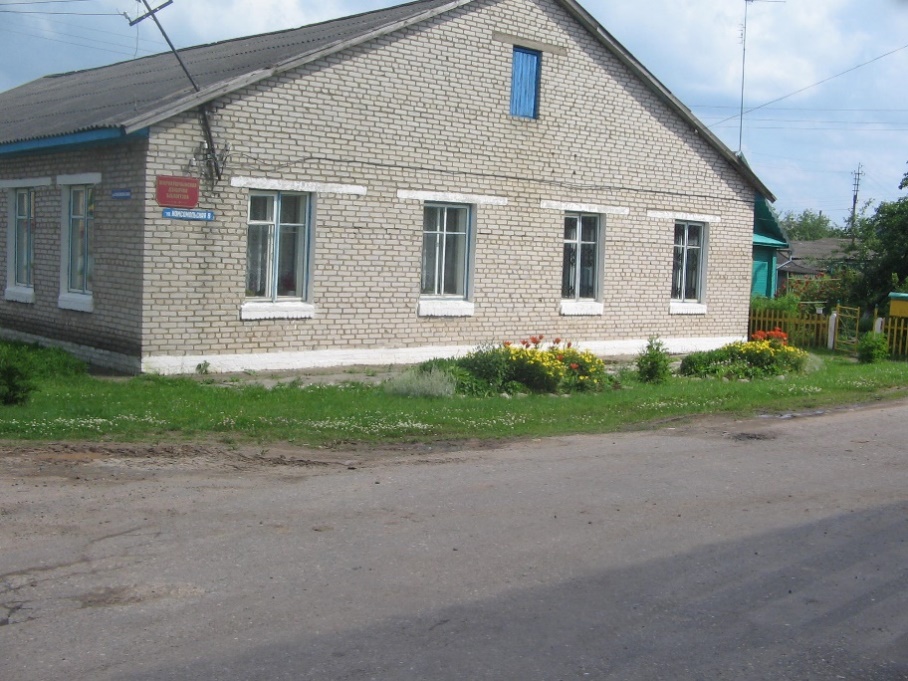 Организация-заявительОбоснование и социальная значимость проектаПроект будет создан на базе Шарковщинской детской библиотеки, которая входит в состав государственного учреждения культуры ”Шарковщинская централизованная библиотечная система“.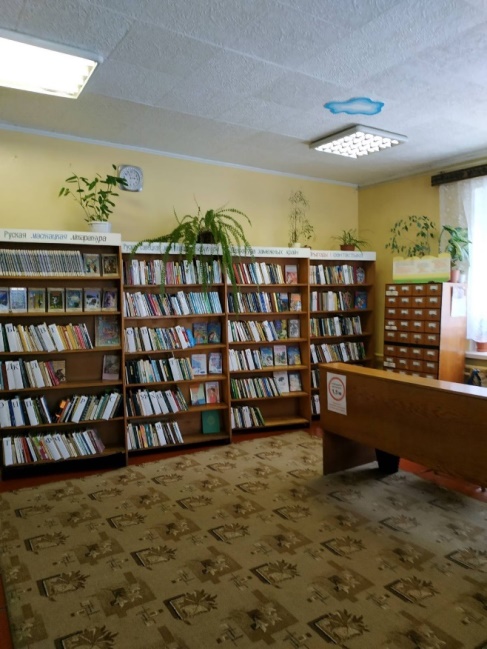 Дети – будущее нашей страны. От того как мы будем приобщать любовь к знаниям зависит и благополучие Республики Беларусь. Именно библиотека играет огромную роль в воспитании подрастающего поколения. Но, к сожалению, в нашем обществе есть ”особенные“ дети, главная проблема которых –изолированность и затруднённость общения. В связи с этим роль детской библиотеки незаменима. Основная задача нашей библиотеки привлечь детей в ее стены и оказывать им качественные услуги. Первое впечатление у нового читателя складывается от интерьера библиотеки, а только потом он обращает внимание на содержание и качество оказанных услуг. Шарковщинская детская библиотека превосходно с этим справляется. Но для комфортного времяпрепровождения детей, а особенно детей-инвалидов нужно улучшить материально-техническую базу библиотеки. Необходимо сделать её более современной, комфортной, доступной. В новых условиях работать и получать знания будет приятно и полезно.На данный момент на сотрудников детской библиотеки ложится важная функция – научить детей с ограниченными возможностями встраиваться в общество, почувствовать себя равными, принятыми, нужными. Именно поэтому с детьми-инвалидами не допустимо работать отдельно, обособленно от других читателей. Очень важно подходить к планированию и организации работы с ними, включая совместную работу и родителей или лиц, их заменяющих, и детей здоровых. Совместная деятельность со здоровыми детьми создаст условия для расширения контактов, завязывания новых отношений среди детей.Данный проект поможет сделать нашу библиотеку яркой, красочной, привлекательной как для обычных детей, так и для детей с ограниченными возможностями. Для комфортного нахождения читателей в стенах библиотеки планируется организация различных тематических зон, для этого необходимо приобрести подходящую удобную мебель и оборудование. Для максимального соответствия к уровню современной библиотеки потребуется доукомплектовать фонд детской современной литературой.Будем рады сотрудничеству!Наименование проекта”Современная библиотека для юных читателей”Срок реализации2 года с начала реализации проектаМесто реализации проектаВитебская обл., гп Шарковщина Общий объем финансирования (в долларах США)100230Источник финансированияОбъем финансирования (в долларах США)Средства донора (в долларах США)90180Софинансирование (в долларах США)10050Организация-заявительГосударственное учреждение культуры ”Шарковщинская централизованная библиотечная система“Интернет-сайт организации:scharcbs.byЮридический адрес:211910,  ул. Энгельса, д. 2г.п. Шарковщина,  Витебская область, Республика БеларусьПочтовый адрес:211910,  ул. Энгельса, д. 2г.п. Шарковщина,  Витебская область, Республика БеларусьРуководитель организации:Райчёнок Татьяна МихайловнаТелефон рабочий/факс8021544-18-06Источник финансированияОбъем финансирования (в долларах США)Адрес электронной почтыobm-shark@yandex.byКонтактное лицо:Райчёнок Татьяна МихайловнаКонтакты+37529 381-93-08Целевая группаДети дошкольного, школьного возраста, дети-инвалиды их родителиЦели проекта- создание условий для социальной адаптации и реабилитации детей с инвалидностью;- создание условий для успешного привлечения к чтению всех категорий детей;- создание условий для совместного пребывания детей с инвалидностью и здоровых детей;- улучшение материально-технической базы библиотекиЗадачи, планируемые к  выполнению- приобретение для библиотеки новой мебели и оборудования- создание тематических зон;- доукомплектование библиотечных фондов современной литературой;- повышение имиджа библиотеки среди подрастающего поколения;- организация и проведение досуга здоровых детей и детей с ограниченными возможностями;- содействие личностному, творческому развитию детей с ограниченными возможностями;- увеличение спектра библиотечных услуг;- расширение круга читателей.Краткое описание мероприятий в рамках проектаЗакупка и установка необходимого оборудования для обустройства тематических зон: зоны отдыха и релаксации (кресло-мешки, торшеры, стол круглый), зоны творческой мастерской (стеллажи, столы одноместные, стулья), зоны галереи, зоны массовых мероприятий, зоны пескотерапии,  настольных игр (стеллажи, настольные игры), компьютерной зоны (компьютерные столы – 5 шт., компьютеры, оборудование для прослушивания озвученной литературы);закупка оборудования, книг и журналов современных авторов (книги-раскладушки, музыкальные, панорамные, игрушки и др., журналы, стеллажи);закупка оборудования, книг и журналов для создания мини-библиотеки для слабовидящих и незрячих (книги и журналы, напечатанные по системе Брайля, озвученные издания, тактильные книги, стеллажи)